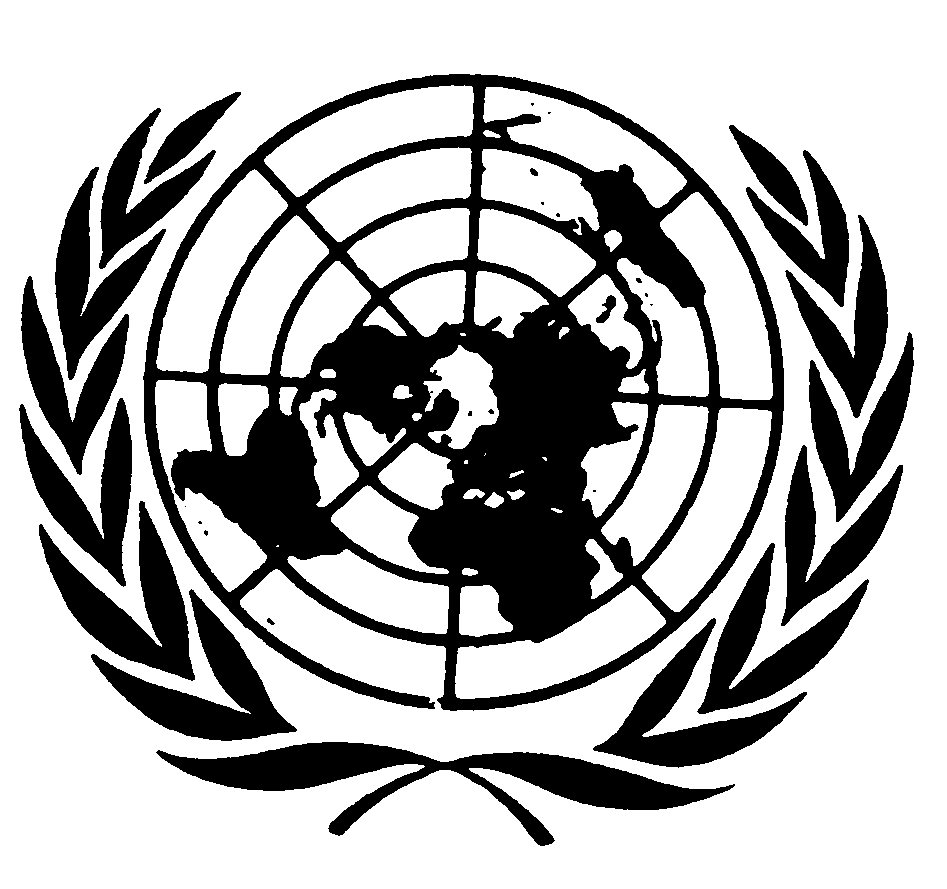  U N I T E D N A T I O N S                                                  	N A T I O N S U N I E SLE SECRÉTAIRE GÉNÉRAL--MESSAGE À L’OCCASION DE LA JOURNÉE INTERNATIONALE 
DE LA PROTECTION DE LA COUCHE D’OZONE MARQUANT 
LE TRENTIÈME ANNIVERSAIRE DU PROTOCOLE DE MONTRÉAL16 septembre 2017Le trentième anniversaire du Protocole de Montréal est un jalon important pour tous les peuples et notre planète.Lorsque les scientifiques ont constaté que des produits de la vie quotidienne détruisaient la fragile couche d’ozone, le monde a répondu par le Protocole de Montréal, qui mobilise gouvernements, entreprises, médecins, scientifiques et citoyens pour inverser la tendance ayant conduit aux dégâts. Cela contribue à sauver des millions de personnes du cancer de la peau et de la cataracte chaque année. Et le Protocole aide à combattre la pauvreté, à lutter contre les changements climatiques et à protéger la chaîne alimentaire. Le traité crée également de nouvelles possibilités commerciales – et permettra à l’économie mondiale d’accumuler une épargne de plus de 2 trillions de dollars d’ici à 2050. Aujourd’hui, nous célébrons le trentième anniversaire du Protocole de Montréal. Et nous félicitons les héros de la couche d’ozone à travers le monde. Je vous remercie.